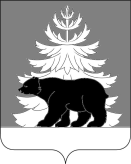 РОССИЙСКАЯ ФЕДЕРАЦИЯИРКУТСКАЯ ОБЛАСТЬАдминистрация Зиминского районного муниципального образованияП О С Т А Н О В Л Е Н И Е                           от  21.06.2021                         г. Зима                                  № 472В соответствии с  пунктом 2 статьи 19 Федерального закона от 12 июня 2002 года № 67-ФЗ «Об основных гарантиях избирательных прав и права на участие в референдуме граждан Российской Федерации», руководствуясь статьями 22, 46 Устава Зиминского районного муниципального образования, администрация Зиминского районного муниципального образования   ПОСТАНОВЛЯЕТ:Внести в постановление администрации Зиминского районного муниципального образования от 18 06. 2018 г. № 594 «Об образовании избирательных участков на территории Зиминского районного муниципального образования» следующие изменения: в избирательном участке № 503 слова «тел. 89041134588» заменить на слова «тел. 89041224816»»;в избирательном участке № 512 слова «тел. 89501135691» заменить на слова «тел. 89526366629»»;в избирательном участке № 515 слова «тел. 89648020797» заменить на слова «тел. 89648187103»»;в избирательном участке № 516 слова «тел. 89027609141» заменить на слова «тел. 89041276520»».2. Настоящее постановление опубликовать в информационно-аналитическом, общественно-политическом еженедельнике «Вестник района» и разместить на официальном сайте администрации Зиминского районного муниципального образования  www.rzima.ru в информационно – телекоммуникационной сети «Интернет».3. Контроль  исполнения настоящего постановления возложить на управляющего делами Тютневу Т.Е.Мэр Зиминского районного муниципального образования                                                                              Н.В. НикитинаО внесении изменений в  постановление администрации Зиминского районного муниципального образования от 18.06.2018 г. № 594  «Об образовании избирательных участков на территории Зиминского районного муниципального образования»